JVIZ Osnovna šola Dobrepolje, podružnica KOMPOLJEVidem 801312 Videm-DobrepoljIZBOR UČBENIKOV IN DELOVNIH ZVEZKOV, KI JIH ZA ŠOLSKO LETO 2018/2019 PREDLAGA STROKOVNI AKTIV1. RAZRED – 1 učenec 										  DELOVNI ZVEZKI SKUPAJ: 30,00 €2. RAZRED – 8 učencev										  DELOVNI ZVEZKI SKUPAJ: 36,00 €	3. RAZRED – 10 učencev										DELOVNI ZVEZKI SKUPAJ: 49,00 €4. RAZRED – 2 učenca										  DELOVNI ZVEZKI SKUPAJ: 56,00 €5. RAZRED – 8 učencev										  DELOVNI ZVEZKI SKUPAJ: 59,00 €	nazivpredmetcenaM. Kramarič, M. Kern, et al.: LILI IN BINE 1, KOMPLET A - samostojni delovni zvezki za slovenščino in matematiko z brezplačnima prilogama + 1. del delovnega zvezka za opismenjevanje + koda LILBI, založba ROKUS-KLETT, EAN: 3831075928008Učni kompleti Rokus - Klett30,00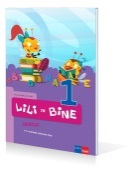 Prenovljeni učni načrtM. Kordigel Aberšek, I. Saksida: LILI IN BINE 1, berilo, založba ROKUS-KLETT, EAN: 9789612711030Slovenščina9,85Skupaj: 43,85nazivpredmetcenaNOVOM. Kramarič, M. Kern, et al.: LILI IN BINE 2, KOMPLET C - samostojni delovni zvezki za slovenščino in matematiko s prilogo za angleščino + koda LILBI, NOVO 2018, založba ROKUS-KLETT, EAN: 3831075928459Učni kompleti Rokus - Klett30,00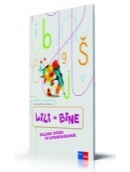 M. Kramarič, M. Kern, et al.: LILI IN BINE, delovni zvezek za opismenjevanje - male tiskane in pisane črke, 2.del, založba ROKUS-KLETT, EAN: 3831075927940Slovenščina6,00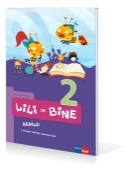 Prenovljeni učni načrtM. Kordigel Aberšek: LILI IN BINE 2, berilo, založba ROKUS-KLETT, EAN: 9789612712150Slovenščina11,85Skupaj: 47,85nazivpredmetcena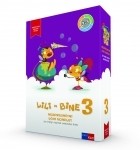 M. Kramarič, M. Kern, et al.: LILI IN BINE 3, komplet samostojnih delovnih zvezkov s prilogo za angleščino, brezplačnimi prilogami + koda za LILIBI, založba ROKUS-KLETT, EAN: 3831075925700Učni kompleti Rokus - Klett49,00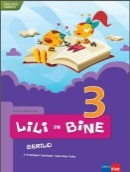 Prenovljeni učni načrtM. Kordigel, I. Saksida: LILI IN BINE 3, berilo, založba ROKUS-KLETT, EAN: 9789612712785, 9789612713867Slovenščina13,85Skupaj: 62,85nazivpredmetcena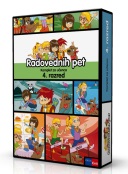 RADOVEDNIH PET 4, komplet samostojnih delovnih zvezkov za slovenščino, matematiko, družbo, naravoslovje in tehniko in glasbeno umetnost z brezplačnimi prilogami, založba ROKUS-KLETT, EAN: 3831075924420, 3831075925243Učni kompleti Rokus - Klett56,00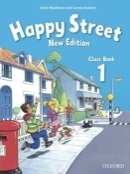 S. Maidment, L. Roberts: HAPPY STREET 1 NEW EDITION, učbenik za angleščino z dodatkom, založba MKT, EAN: 9780194730976ČE SE NISTE ODLOČILI ZA IZPOSOJO UČBENIKA V UČBENIŠKEM SKLADU, GA LAHKO KUPITEAngleščina19,50Prenovljeni učni načrtM. Blažič, G. Kos et al.: RADOVEDNIH PET 4, berilo, založba ROKUS-KLETT, EAN: 3831075925748Slovenščina14,00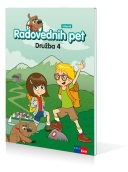 Prenovljeni učni načrtH. Verdev, J. M. Razpotnik: RADOVEDNIH PET 4, učbenik za družbo, založba ROKUS-KLETT, EAN: 9789612713300Družba14,50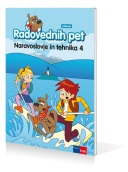 Prenovljeni učni načrtA. Štucin, M. Grašič Slevec, P. Mežnar: RADOVEDNIH PET 4, učbenik za naravoslovje in tehniko, založba ROKUS-KLETT, EAN: 9789612713201Naravoslovje in tehnika14,50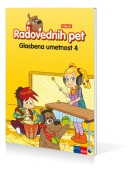 Prenovljeni učni načrtT. Mraz Novak, dr. J. Lango: RADOVEDNIH PET 4, učbenik za glasbeno umetnost, založba ROKUS-KLETT, EAN: 9789612713225Glasbena umetnost14,50Skupaj: 133,00nazivpredmetcena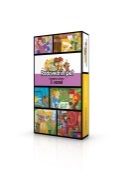 RADOVEDNIH PET 5, komplet samostojnih delovnih zvezkov za slovenščino, matematiko, družbo, naravoslovje in tehniko in glasbeno umetnost z brezplačnimi prilogami, založba ROKUS-KLETT, EAN: 3831075924314, 3831075927346Učni kompleti Rokus - Klett59,00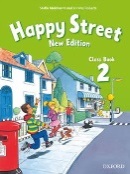 S. Maidment, L. Roberts: HAPPY STREET 2 NEW EDITION, učbenik za angleščino z dodatkom, založba MKT, EAN: 9780194730846ČE SE NISTE ODLOČILI ZA IZPOSOJO UČBENIKA V UČBENIŠKEM SKLADU, GA LAHKO KUPITEAngleščina19,50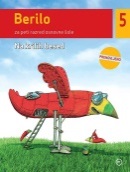 Prenovljeni učni načrtB. Golob, M. Kordigel Aberšek, I. Saksida: BERILO 5, NA KRILIH BESED, berilo za 5. razred, PRENOVA 2015, založba MKZ, EAN: 9789610135661Slovenščina17,90Prenovljeni učni načrtH. Verdev, J. M. Razpotnik: RADOVEDNIH PET 5, učbenik za družbo, založba ROKUS-KLETT, EAN: 3831075927025, 9789612716820Družba14,50Prenovljeni učni načrtA. Štucin, M. Grašič Slevec, P. Mežnar: RADOVEDNIH PET 5, učbenik za naravoslovje in tehniko, založba ROKUS-KLETT, EAN: 3831075927032Naravoslovje in tehnika14,50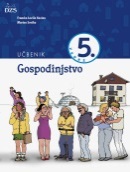 Prenovljeni učni načrtF. Lovšin Kozina: GOSPODINJSTVO 5, učbenik, založba DZS, EAN: 9789610200826Gospodinjstvo14,50Prenovljeni učni načrtT. Mraz Novak, dr. J. Lango: RADOVEDNIH PET 5, učbenik za glasbeno umetnost, založba ROKUS-KLETT, EAN: 3831075927414Glasbena umetnost14,50Skupaj: 154,40